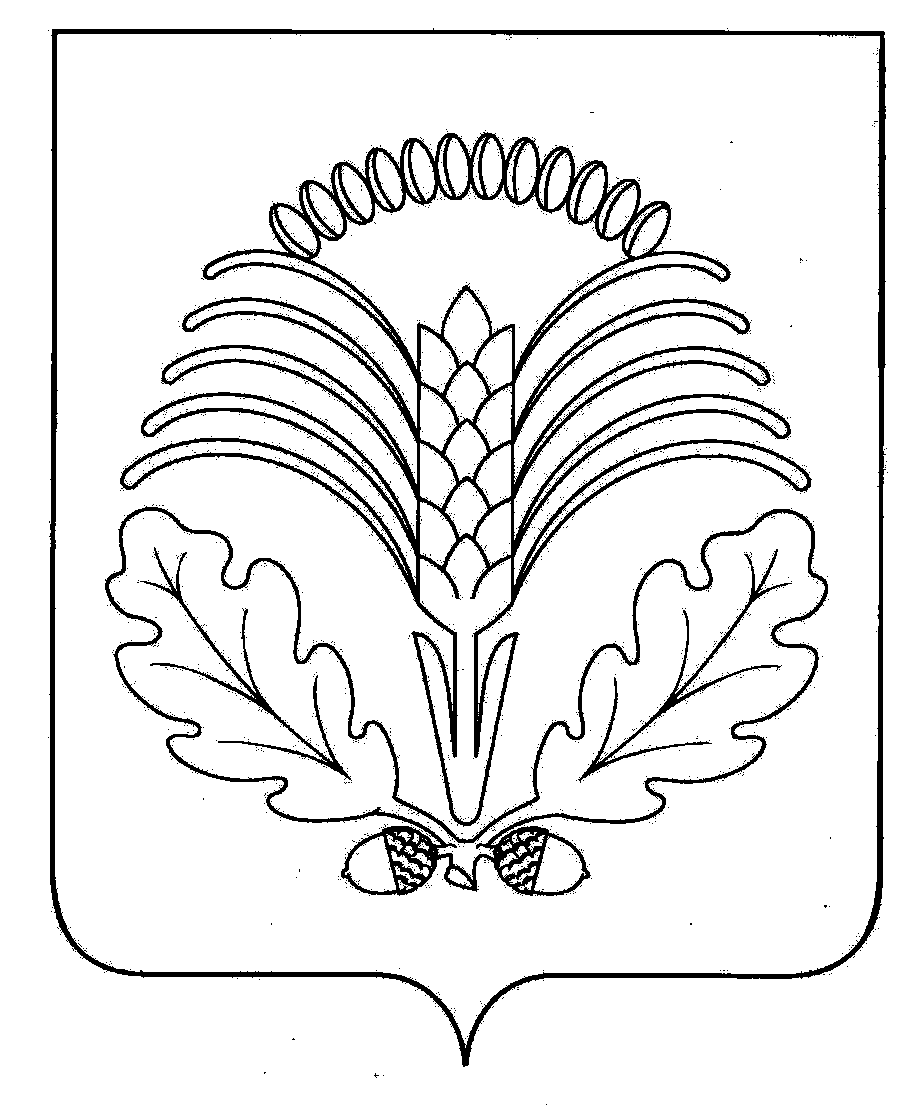 Официальная информация администрации Грибановского муниципального района___________________________________________________________________________________________АДМИНИСТРАЦИЯ ГРИБАНОВСКОГО МУНИЦИПАЛЬНОГО РАЙОНА
ВОРОНЕЖСКОЙ ОБЛАСТИП О С Т А Н О В Л Е Н И Еот 27.06.2022 г. № 367п.г.т.  Грибановский            С целью оптимизации расходования бюджетных средств,  администрация Грибановского муниципального района Воронежской области  п о с т а н о в л я е т:           1. Внести изменения в муниципальную программу Грибановского муниципального района Воронежской области  «Развитие транспортной системы Грибановского муниципального района Воронежской области», утвержденную постановлением администрации Грибановского муниципального района Воронежской области от  02.12.2016 г. № 453,                  изложив в новой редакции согласно приложению к настоящему постановлению.          2. Контроль за исполнением настоящего постановления оставляю за собой.Глава администрациимуниципального района                                                                   В.В. МамаевПриложениек постановлению  администрацииГрибановского муниципального районаот 27.06.2022 г. № 367МУНИЦИПАЛЬНАЯ ПРОГРАММАГРИБАНОВСКОГО МУНИЦИПАЛЬНОГО РАЙОНА ВОРОНЕЖСКОЙ ОБЛАСТИ«РАЗВИТИЕ ТРАНСПОРТНОЙ СИСТЕМЫ ГРИБАНОВСКОГО МУНИЦИПАЛЬНОГО РАЙОНА ВОРОНЕЖСКОЙ ОБЛАСТИ»ПАСПОРТмуниципальной программы Грибановского муниципального района Воронежской области«Развитие транспортной системыГрибановского муниципального районаВоронежской области»1. ОБЩАЯ ХАРАКТЕРИСТИКА СФЕРЫ РЕАЛИЗАЦИИМУНИЦИПАЛЬНОЙ ПРОГРАММЫМуниципальная программа Грибановского муниципального района Воронежской области «Развитие транспортной системы Грибановского муниципального района Воронежской области» (далее – муниципальная программа) разработана в целях совершенствования транспортной инфраструктуры, улучшения технического состояния и пропускной способности дорожной сети, обеспечения безопасного дорожного движения и условий комфортного проживания населения Грибановского муниципального района Воронежской области.Протяженность автомобильных дорог общего пользования местного значения Грибановского муниципального района Воронежской области составляет – 433,45 км, в том числе с усовершенствованным покрытием – 107,5 км, с покрытием переходного типа – 97,7 км, грунтовые дороги – 228,25 км. Несоответствие автомобильных дорог общего пользования местного значения уровню автомобилизации и спросу на автомобильные перевозки приводит к существенному росту расходов бюджетных средств на ремонт автомобильных дорог, снижению скорости движения, продолжительным простоям транспортных средств, повышению уровня аварийности.Правильно организованная, разветвленная улично-дорожная сеть, обеспечивает безопасные условия движения автотранспорта и пешеходов, удобный подъезд к объектам жизнеобеспечения, создает комфортные условия для проживания жителей.Для совершенствования транспортной инфраструктуры планируется реализация следующих мероприятий:Мероприятие 1.  Выполнение ремонта улично-дорожной сети.Мероприятие 2. Выполнение капитального ремонта улично-дорожной сети.Мероприятие 3.  Содержание улично-дорожной сети.Мероприятие 4. Строительство новых автомобильных дорог общего пользования местного значения.Мероприятие 5.  Ремонт  дворовых территорий многоквартирных домов и проездов к ним.Мероприятие 6.  Установка  дорожных знаков.Мероприятие  7. Содержание уличного освещения в населенных пунктах Грибановского муниципального района Воронежской области.Мероприятие 8.Повышение безопасности дорожного движения.	Мероприятие 9. Устройство уличного освещения в населенных пунктах Грибановского муниципального района Воронежской области.Мероприятие 10.  Приобретение пассажирского транспорта.Дворовые территории и проезды являются составной частью транспортной системы. От уровня транспортно-эксплуатационного состояния дворовых территорий многоквартирных домов и проездов к ним во многом зависит качество жизни населения. В настоящее время асфальтобетонное покрытие дворовых территорий и проездов к ним имеет высокую степень износа и требует ремонта.Серьезные проблемы существуют в сфере пассажирского транспорта. Общественный транспорт не только не становится привлекательной альтернативой личному автомобилю, но и не выполняет базовую функцию поддержания транспортного единства. Техническое состояние и уровень комфорта муниципального пассажирского транспорта преимущественно не отвечают современным требованиям.В настоящее время развитие транспортной системы Грибановского муниципального района Воронежской области становится необходимым условием для улучшения качества жизни населения. Комплексный подход к развитию транспортной системы в рамках муниципальной программы предполагает реализацию мероприятий инвестиционного и текущего характера, повышение эффективности расходования бюджетных средств, обоснование скоординированных и согласованных действий исполнителей муниципальной программы. Это позволит обеспечить сбалансированное развитие транспортной системы Грибановского муниципального района, повысить уровень безопасности дорожного движения и удовлетворить возрастающий спрос на транспортные услуги.2. ПРИОРИТЕТЫ МУНИЦИПАЛЬНОЙ ПОЛИТИКИ В СФЕРЕ РЕАЛИЗАЦИИ МУНИЦИПАЛЬНОЙ ПРОГРАММЫ, ЦЕЛИ, ЗАДАЧИИ ПОКАЗАТЕЛИ ДОСТИЖЕНИЯ ЦЕЛЕЙИ РЕШЕНИЯ ЗАДАЧ, ОПИСАНИЕ ОСНОВНЫХ ОЖИДАЕМЫХ КОНЕЧНЫХ РЕЗУЛЬТАТОВ МУНИЦИПАЛЬНОЙ ПРОГРАММЫ, СРОКОВ И ЭТАПОВ РЕАЛИЗАЦИИ МУНИЦИПАЛЬНОЙ ПРОГРАММЫПриоритеты муниципальной политики в сфере транспортной инфраструктуры определены в соответствии с Федеральным законом от 06.10.2003 № 131-ФЗ «Об общих принципах организации местного самоуправления в Российской Федерации», Федеральным законом от 10.12.1995 № 196-ФЗ «О безопасности дорожного движения».С учетом комплексной оценки текущего состояния транспортной системы определены цель и задачи муниципальной программы.Цель муниципальной программы – повышение комплексной безопасности и устойчивости транспортной системы Грибановского муниципального района Воронежской области.Достижение цели обеспечивается решением взаимосвязанных задач:- обеспечение функционирования сети автомобильных дорог общего пользования местного значения;- обеспечение потребности в перевозках пассажиров на социально значимых маршрутах;- обновление парка транспортных средств;- повышение безопасности дорожного движения;- улучшение транспортно-эксплуатационных характеристик дворовых территорий многоквартирных домов и проездов к ним.Эффективность реализации муниципальной программы оценивается достижением ее показателей (индикаторов), согласно приложения 1 к программе:- протяженность автомобильных дорог общего пользования местного значения с твердым покрытием, соответствующих нормативным требованиям к транспортно-эксплуатационным показателям (статистические данные Территориального органа Федеральной службы государственной статистики по Воронежской области);- количество отремонтированных дворовых территорий многоквартирных домов, проездов к дворовым территориям многоквартирных домов.Срок реализации Программы – 2017–2024 годы (один этап).По итогам реализации муниципальной программы будут достигнуты следующие результаты:- доведение протяженности автомобильных дорог общего пользования местного значения с твердым покрытием, соответствующих нормативным требованиям к 2024 году  до 113,1 км;- строительство (реконструкция) и ремонт (полная замена верхних изношенных слоев дорожной одежды свыше 1 км) автомобильных дорог общего пользования местного значения;- доведение освещенности улиц Грибановского района  до 85,00 %;- доведение количества отремонтированных дворовых территорий многоквартирных домов и проездов к ним до 99,9%;- установка  дорожных знаков; -приобретение коммунальной техники в количестве 8 единиц;- приобретение городского пассажирского транспорта в количестве 6 единиц.3. ОБОБЩЕННАЯ ХАРАКТЕРИСТИКА ПОДПРОГРАММИ ОСНОВНЫХ МЕРОПРИЯТИЙДля достижения поставленной цели и решения задач в рамках настоящей муниципальной программы предусматривается реализация двух подпрограмм и одного основного мероприятия.Подпрограмма 1 «Развитие дорожного хозяйства Грибановского муниципального района Воронежской области» включает в себя комплекс мероприятий по содержанию, ремонту, капитальному ремонту автомобильных дорог общего пользования местного значения и искусственных сооружений на них и строительству (реконструкции) автомобильных дорог общего пользования местного значения. Реализация данных мероприятий направлена на улучшение состояния существующей улично-дорожной сети Грибановского муниципального района Воронежской области, а также развитие автомобильных дорог общего пользования местного значения.Исполнителями подпрограммы является администрация Грибановского муниципального района, администрация Грибановского городского поселения.Участники подпрограммы: администрации городского и сельских  поселений Грибановского муниципального района Воронежской области, администрация Грибановского муниципального района Воронежской области. Подпрограмма 2 «Развитие пассажирского транспорта общего пользования Грибановского муниципального района Воронежской области» включает мероприятия по восстановлению производственно-технической базы муниципального транспорта, совершенствованию системы организации пассажирских перевозок, совершенствованию системы контроля и управления пассажирским транспортом. Реализация данных мероприятий направлена на создание устойчивой и эффективной системы функционирования пассажирского транспорта, восстановление муниципального транспорта, создание регулируемого рынка транспортных услуг, обеспечение сбалансированной работы перевозчиков различных форм собственности.Исполнителем подпрограммы является отдел по промышленности, строительству, транспорту, связи и ЖКХ администрации Грибановского муниципального района.Участником подпрограммы является отдел по промышленности, строительству, транспорту, связи и ЖКХ администрации Грибановского муниципального района, муниципальное унитарное предприятие «Грибановское АТП».4. ИНФОРМАЦИЯ ОБ УЧАСТИИ ПРЕДПРИЯТИЙ, ОБЩЕСТВЕННЫХ, НАУЧНЫХ И ИНЫХ ОРГАНИЗАЦИЙ, А ТАКЖЕ ФИЗИЧЕСКИХ ЛИЦВ РЕАЛИЗАЦИИ МУНИЦИПАЛЬНОЙ ПРОГРАММЫАкционерные общества, научные и иные организации могут участвовать в реализации муниципальной программы по муниципальным контрактам на общих основаниях в соответствии с законодательством о закупках для муниципальных нужд.5. РЕСУРСНОЕ ОБЕСПЕЧЕНИЕ  МУНИЦИПАЛЬНОЙ ПРОГРАММЫФинансирование мероприятий в рамках муниципальной программы осуществляется за счет средств муниципального бюджета, субсидий из областного и федерального бюджетов, внебюджетных  источников.
Объемы финансирования Программы подлежат ежегодному уточнению в рамках бюджетного цикла.
         Средства бюджета  Воронежской области учитываются в объеме софинансирования мероприятий Программы.Финансовое обеспечение и прогнозная (справочная) оценка расходов федерального, областного и местных бюджетов, бюджетов территориальных государственных внебюджетных фондов, юридических и физических лиц на реализацию  муниципальной программы Грибановского муниципального района  Воронежской области "Развитие транспортной системы Грибановского муниципального района Воронежской области" на период 2017-2024 годов, представлены в приложении № 2 к Программе.6. ПОДПРОГРАММЫ МУНИЦИПАЛЬНОЙ ПРОГРАММЫПодпрограмма 1«Развитие дорожного хозяйства Грибановского муниципального района Воронежской области»муниципальной программы Грибановского муниципального района Воронежской области«Развитие транспортной системы Грибановского муниципального района Воронежской области»ПАСПОРТподпрограммы 1«Развитие дорожного хозяйстваГрибановского муниципального района Воронежской области»1. Характеристика сферы реализации подпрограммы,описание основных проблем в указанной сфере и прогноз ее развитияДорожное хозяйство представляет собой сложный инженерный, имущественный, организационно-технический комплекс, включающий в себя улично-дорожную сеть со всеми сооружениями, необходимыми для ее нормальной эксплуатации.Улично-дорожная сеть Грибановского муниципального района Воронежской области создавалась в 1960–1970 годах. В районе за последние годы в силу социально-экономических условий сложилась развитая структура транспортных коммуникаций, в результате чего значительно возросла нагрузка на дорожную сеть. Кроме того, при строительстве слоев основания большинства объектов улично-дорожной Грибановского муниципального района Воронежской области использовался известковый щебень, который не обладает необходимой прочностью даже для пропуска автомобилей с нагрузкой в 6 тонн на ось. Таким образом, существующая транспортная инфраструктура Грибановского муниципального района Воронежской области перестала отвечать современным требованиям.Значительная часть автомобильных дорог имеет высокую степень износа. В течение длительного периода темпы износа автомобильных дорог были выше темпов восстановления и развития. Это обусловлено увеличением парка автотранспортных средств, ростом интенсивности движения.Динамика ремонта дорог на территории Грибановского муниципального района за период 2013–2021 годов характеризуется следующими показателями:2013 год – 5663,80  кв. м;2014 год – 29930,00  кв. м;2015 год – 280,00 кв. м;2016 год – 23544,00  кв. м;2017 год – 87 120,00 кв.м.2018 год – 94 128,00 кв.м.2019 год – 112 910,00 кв.м.2020 год – 99 960, 00 кв.м.2021 год – 154 980,00 кв.м.Увеличение динамики объемов выполн6енных ремонтных работ на автомобильных дорогах общего пользования местного значения Грибановского муниципального района позволит привести автомобильные дороги общего пользования местного значения Грибановского муниципального района в соответствие  с нормативными требованиями.С целью продления сроков службы автомобильных дорог и искусственных сооружений на них необходимо планомерное и своевременное проведение комплекса работ по поддержанию надлежащего технического состояния автомобильных дорог и искусственных сооружений на них.Для решения существующих проблем разработана подпрограмма «Развитие дорожного хозяйства Грибановского муниципального района Воронежской области», которая направлена на комплексное решение проблем – улучшение состояния существующей улично-дорожной сети Грибановского муниципального района Воронежской области, а также повышение комплексной безопасности дорожного движения.2. Приоритеты муниципальной политики в сфере реализации подпрограммы, цели, задачи и показатели достижения целей и решения задач, описание основных ожидаемых конечных результатов подпрограммы,сроков и этапов реализации подпрограммыПриоритеты муниципальной политики в сфере дорожного хозяйства определены в соответствии с Федеральным законом от 08.11.2007 № 257-ФЗ «Об автомобильных дорогах и о дорожной деятельности в Российской Федерации и о внесении изменений в отдельные законодательные акты Российской Федерации», Федеральным законом от 10.12.1995 № 196-ФЗ «О безопасности дорожного движения», приказом Министерства транспорта Российской Федерации от 16.11.2012 № 402 «Об утверждении Классификации работ по капитальному ремонту, ремонту и содержанию автомобильных дорог».В соответствии с приоритетами определена цель подпрограммы – развитие современной улично-дорожной сети Грибановского муниципального района Воронежской области.Достижение поставленной цели обеспечивается решением комплекса взаимосвязанных задач:- обеспечение модернизации, ремонта и содержания существующей сети, автомобильных дорог местного значения в целях ее сохранения и улучшения транспортно-эксплуатационного состояния;- повышение комплексной безопасности в сфере дорожного хозяйства.Эффективность реализации данной подпрограммы оценивается достижением показателей подпрограммы:-     прирост протяженности автомобильных дорог общего пользования местного значения на территории Грибановского района Воронежской области, соответствующих нормативным требованиям к транспортно-эксплуатационным показателям, в результате капитального ремонта и ремонта, автомобильных дорог;-   общая протяженность автомобильных дорог общего пользования местного значения, соответствующих нормативным требованиям к транспортно-эксплуатационным показателям, на 31 декабря отчетного года;-      доля протяженности автомобильных дорог общего пользования местного значения на территории Грибановского муниципального района Воронежской области, соответствующих нормативным требованиям к транспортно-эксплуатационным показателям, на 31 декабря отчетного года;- количество установленных дорожных знаков;- протяженность построенных (реконструированных) и отремонтированных (полная замена верхних изношенных слоев дорожной одежды свыше 1 км) автомобильных дорог общего пользования местного значения с твердым покрытием (нарастающим итогом);- выполнение запланированного комплекса мероприятий по содержанию улично-дорожной сети в соответствии с выделенными средствами Дорожного фонда.Срок реализации подпрограммы– 2017 –2024 годы (один этап).По итогам реализации подпрограммы будут достигнуты следующие результаты:- достижение в 2024 году показателя «общая протяженность автомобильных дорог общего пользования местного значения, соответствующих нормативным требованиям к транспортно-эксплуатационным показателям, на конец года» - 113,1 км;- строительство (реконструкция) и ремонт (полная замена верхних изношенных слоев дорожной одежды свыше 1 км) автомобильных дорог общего пользования местного значения;- увеличение доли протяженности автомобильных дорог общего пользования местного значения, отвечающих нормативным требованиям, до 26,1 %;- установка  дорожных знаков.3. Характеристика основных мероприятий подпрограммыПодпрограммой предусмотрена реализация следующих мероприятий:1.1. Содержание автомобильных дорог, общего пользования местного значения Грибановского муниципального района Воронежской области.С целью продления сроков службы автомобильных дорог, общего пользования местного значения и искусственных сооружений необходимо планомерное и своевременное проведение комплекса работ по поддержанию надлежащего технического состояния автомобильной дороги и искусственных сооружений, оценке их технического состояния, а также по организации и обеспечению безопасности дорожного движения.1.2. Ремонт автомобильных дорог, общего пользования местного значения Грибановского муниципального района Воронежской области и искусственных сооружений на них.Для поддержания существующих автомобильных дорог, общего пользования местного значения и искусственных сооружений в нормативном транспортно-эксплуатационном состоянии необходимо проведение ремонта, который предусматривает комплекс работ по восстановлению транспортно-эксплуатационных характеристик надежности и безопасности автомобильной дороги.1.3. Капитальный ремонт автомобильных дорог, общего пользования местного значения Грибановского муниципального района Воронежской области и искусственных сооружений на них.При проведении капитального ремонта автомобильных дорог, общего пользования местного значения планируется проведение комплекса работ по замене и (или) восстановлению конструктивных элементов автомобильных дорог, искусственных сооружений и (или) их частей в пределах установленных допустимых значений и технических характеристик класса и категории автомобильной дороги. При осуществлении работ капитального ремонта затрагиваются конструктивные и иные характеристики надежности и безопасности автомобильной дороги и не изменяются границы полосы отвода автомобильной дороги.1.4. Ремонт дворовых территорий многоквартирных домов и проездов к ним.При реализации данного мероприятия будут отремонтированы дворовые территории многоквартирных жилых домов и проездов к ним.1.5. Строительство и реконструкция автомобильных дорог, общего пользования местного значения Грибановского муниципального района Воронежской области.В рамках реализации мероприятия планируется строительство (реконструкция) автомобильных дорог, общего пользования местного значения которое включает комплекс работ, при выполнении которых осуществляются изменения параметров автомобильной дороги и (или) ее участков.Реализация данного мероприятия позволит создать современную сеть автомобильных дорог, увеличить их пропускную способность, улучшить условия движения автотранспорта.1.6. Приобретение коммунальной (специализированной) техники.За период реализации подпрограммы планируется приобретение 8 единиц коммунальной техники.1.7. Межбюджетные  трансферты бюджетам поселений на выполнение переданных полномочий по строительству, капитальному ремонту, ремонту и содержанию автомобильных дорог общего пользования местного значения и искусственных сооружений на них.1.8. Содержание уличного освещения,  в том числе оплата за потребление электроэнергии по уличному освещению.Реализация данного мероприятия позволит содержать улично-дорожную сеть Грибановского муниципального района в удовлетворительном состоянии.4. Информация об участии предприятий, общественных, научныхи иных организаций, а также физических лиц в реализации подпрограммыАкционерные общества, научные и иные организации могут участвовать в реализации подпрограммы по муниципальным контрактам на общих основаниях в соответствии с законодательством о закупках для муниципальных нужд.5. Объем финансовых ресурсов,необходимых для реализации подпрограммыФинансирование подпрограммы 1 «Развитие дорожного хозяйства Грибановского муниципального района Воронежской области» будет осуществляться за счет средств муниципального бюджета, субсидий из областного и федерального бюджетов, внебюджетных  источников.
         Средства бюджета  Воронежской области учитываются в объеме софинансирования мероприятий Подпрограммы.Финансовое обеспечение и прогнозная (справочная) оценка расходов федерального, областного и местных бюджетов, бюджетов территориальных государственных внебюджетных фондов, юридических и физических лиц на реализацию  муниципальной программы Грибановского муниципального района  Воронежской области "Развитие транспортной системы Грибановского муниципального района Воронежской области" на период 2017-2024 годов, представлены в приложении № 2 к Программе.Подпрограмма 2«Развитие  пассажирского транспорта общего пользования Грибановского муниципального района Воронежской области» муниципальной программы Грибановского муниципального района Воронежской области«Развитие транспортной системы Грибановского муниципального района Воронежской области»ПАСПОРТподпрограммы 2«Развитие  пассажирского транспорта общего пользования Грибановского муниципального района Воронежской области»1. Характеристика сферы реализации подпрограммы,описание основных проблем в указанной сфере и прогноз ее развитияВ соответствии с действующим законодательством к вопросам местного значения относится создание условий для предоставления транспортных услуг населению и организация транспортного обслуживания населения в границах Грибановского муниципального района Воронежской области.В настоящее время система городского и муниципального пассажирского транспорта Грибановского муниципального района Воронежской области представлена Муниципальным унитарным предприятием «Грибановское АТП».В настоящее время в сфере пассажирского транспорта существует ряд серьезных проблем:- высокий износ подвижного состава;- недостаточное бюджетное финансирование пассажирского транспорта на приобретение подвижного состава;- монопольное положение на рынке транспортных услуг частных перевозчиков;- высокий удельный вес в составе парка частных перевозчиков автобусов малого и особо малого класса;- повышенный уровень аварийности из-за изношенности подвижного состава;- рост отрицательного влияния пассажирского автотранспорта на экологическую ситуацию в связи с использованием на маршрутах подвижного состава со значительным износом;- отсутствие новых конечных разворотных площадок, необходимость расширения и приведения в соответствие нормативным требованиям действующих конечных остановок.Данные факторы приводят к отсутствию стабильности в сфере транспортного обслуживания населения.В настоящее время МУП «Грибановское АТП» осуществляет 11 маршрутов, из них 1 междугородний, 5 межмуниципальных, 5 пригородных, а также осуществляют городские перевозки по пгт. Грибановский.В целях обеспечения стабильности, совершенствования нормативной базы в сфере городских и муниципальных пассажирских перевозок и внедрения маршрутной сети пассажирского транспорта:- разработана новая типовая форма договора на осуществление пассажирских перевозок автомобильным транспортом на маршрутах регулярных перевозок Грибановского муниципального района Воронежской области.Требования к перевозчику направлены на предоставление качественного обслуживания пассажиров. Определен порядок осуществления контроля и порядок расторжения договора в одностороннем порядке.При реализации данной подпрограммы планируется повышение качества обслуживания пассажиров и создание условий для повышения безопасности дорожного движения.2. Приоритеты муниципальной политики в сфере реализации подпрограммы, цели, задачи и показатели достижения целей и решения задач, описание основных ожидаемых конечных результатов подпрограммы, сроков и этапов реализации подпрограммыПриоритетным направлением муниципальной политики в сфере транспорта является наиболее полное удовлетворение потребностей населения в пассажирских перевозках, обеспечивающее комфортный и качественный проезд в  пассажирском транспорте.Цель подпрограммы – создание устойчивой и эффективной системы функционирования пассажирского транспорта.Достижение цели предполагает решение следующих задач:- восстановление муниципального транспорта;- создание регулируемого рынка транспортных услуг;- совершенствование организации и управления пассажирским транспортом;- создание условий для повышения безопасности дорожного движения на пассажирском транспорте общего пользования;- устройство уличного освещения в населенных пунктах Грибановского муниципального района Воронежской области;- снижение вредного воздействия пассажирского транспорта на окружающую среду;- повышение качества транспортного обслуживания населения Грибановского муниципального района  Воронежской области.Эффективность реализации данной подпрограммы оценивается достижением показателей подпрограммы:- количество автобусов, приобретенных за счет бюджетных средств (данные ведомственной статистики);Реализация подпрограммы позволит получить следующие конечные результаты:- повышение безопасности дорожного движения;-доведение освещенности улиц населенных пунктов Грибановского муниципального района Воронежской области до 70,0%;- снижение вредного воздействия пассажирского транспорта на окружающую среду;- повышение качества транспортного обслуживания населения;- повышение мобилизационной готовности по линии ГО и ЧС; - приобретение 6 единиц подвижного состава за счет бюджетных средств.3. Характеристика основных мероприятий подпрограммыВ рамках подпрограммы реализуются следующие мероприятия:2.1. Восстановление производственно-технической базы муниципального транспорта.Исполнителем данного мероприятия является администрация Грибановского муниципального района Воронежской области.2.1.1. Приобретение подвижного состава муниципального транспорта. За период 2017–2024 годов планируется приобрести 6 единиц подвижного состава.2.1.2. Возмещение затрат в связи с оказанием услуг по перевозке пассажиров на маршрутах общего пользования автотранспортом.2.1.3. Реконструкция, модернизация и техническое перевооружение производственно-технической базы муниципального транспорта.Для эксплуатации и технического обслуживания подвижного состава требуется провести ряд восстановительных, монтажных, строительных работ по реконструкции и восстановлению производственно-технической базы муниципального транспорта, а также необходимо приобретение спецтехники, нового станочного и диагностического оборудования.2.2. Совершенствование системы организации регулярных пассажирских перевозок и обеспечение безопасности дорожного движения.2.2.1. Обучение и переподготовка водителей муниципального транспорта.Для организации работы нового подвижного состава с учетом высвобождения водителей от сокращения использования автобусов малой и особо малой вместимости необходимо подготовить водителей автобусов.2.3. Совершенствование системы контроля и управления пассажирским транспортом.Исполнителем данного мероприятия является администрация Грибановского муниципального района.2.4. Устройство уличного освещения в населенных пунктах Грибановского муниципального района Воронежской области.	Реализация данного мероприятия позволить обеспечить безопасное передвижение транспортных средств по автомобильным дорогам.2.5. Предоставление субсидий из районного бюджета на компенсации потерь в доходах транспортных предприятий, возникающих в результате государственного регулирования тарифов, невозмещенных областными субсидиями4. Информация об участии предприятий, общественных, научныхи иных организаций, а также физических лиц в реализации подпрограммыАкционерные общества, научные и иные организации могут участвовать в реализации подпрограммы по муниципальным контрактам на общих основаниях в соответствии с законодательством о закупках для муниципальных нужд.5. Объем финансовых ресурсов,необходимых для реализации подпрограммыФинансирование подпрограммы 2 «Развитие  пассажирского транспорта общего пользования Грибановского муниципального района Воронежской области»  будет осуществляться за счет средств  местного бюджета.   Средства бюджета  Воронежской области учитываются в объеме софинансирования мероприятий Подпрограммы.Финансовое обеспечение и прогнозная (справочная) оценка расходов федерального, областного и местных бюджетов, бюджетов территориальных государственных внебюджетных фондов, юридических и физических лиц на реализацию  муниципальной программы Грибановского муниципального района  Воронежской области "Развитие транспортной системы Грибановского муниципального района Воронежской области" на период 2017-2024 годов, представлены в приложении № 2 к Программе.Приложение №3План реализации муниципальной программы Грибановского муниципального района Воронежской области "Развитие транспортной системы Грибановского муниципального района Воронежской области" на 2022 годАДМИНИСТРАЦИЯГРИБАНОВСКОГО МУНИЦИПАЛЬНОГО  РАЙОНА
ВОРОНЕЖСКОЙ ОБЛАСТИП О С Т А Н О В Л Е Н И Еот 29.06.2022 г.  № 368пгт ГрибановскийРуководствуясь Федеральным Законом от 29.12.2012г. № 273-ФЗ     «Об образовании в Российской Федерации», Федеральным Законом                        от 27.07.2010г. №210-ФЗ  «Об организации предоставления государственных и муниципальных услуг», приказом Министерства просвещения Российской Федерации от 15 мая 2020 г. № 236 «Об утверждении Порядка приема на обучение по образовательным программам дошкольного образования»,                   в целях приведения муниципальных правовых актов в соответствие     с действующим законодательством администрация Грибановского муниципального района  п о с т а н о в л я е т:1. Внести в административный регламент администрации Грибановского муниципального района Воронежской области по предоставлению муниципальной услуги «Прием заявлений, постановка на учет и зачисление детей в образовательные учреждения, реализующие основную образовательную программу дошкольного образования (детские сады)», утвержденный постановлением администрации Грибановского муниципального района от 30.12.2013г. №1059 «Об утверждении административного регламента администрации Грибановского муниципального района Воронежской области по предоставлению муниципальной услуги «Прием заявлений, постановка на учет и зачисление детей в образовательные учреждения, реализующие основную образовательную программу дошкольного образования (детские сады)» следующие изменения:1.1. Подпункт 3.2.3 пункта 3.2 признать утратившим силу.          2. Контроль за исполнением настоящего постановления возложить на заместителя главы администрации Грибановского муниципального района Слизову О.А.Глава  администрациимуниципального района                                                                     В.В. МамаевО внесении изменений в муниципальную программу Грибановского муниципального района Воронежской области  «Развитие транспортной системы Грибановского муниципального района Воронежской области», утвержденную постановлением администрации Грибановского муниципального района Воронежской области                                                           от  02.12.2016 г. № 453 Ответственный исполнитель муниципальной программыОтдел по промышленности, строительству, транспорту, связи и ЖКХ администрации Грибановского муниципального районаСоисполнители муниципальной программыОтдел по финансам администрации Грибановскогомуниципального районаОсновнойразработчикмуниципальной программыОтдел по промышленности, строительству, транспорту, связи и ЖКХ администрации Грибановского муниципального районаПодпрограммы муниципальной программы и основные мероприятияПодпрограмма 1 «Развитие дорожного хозяйства Грибановского муниципального района Воронежской области»Подпрограмма 2 «Развитие  пассажирского транспорта общего пользования Грибановского муниципального района Воронежской области»Мероприятие 1.  Выполнение  ремонта улично-дорожной сети.Мероприятие 2. Выполнение капитального ремонта улично-дорожной сети.Мероприятие 3.Содержаниеулично-дорожной сети.Мероприятие 4. Строительство новых автомобильных дорог общего пользования местного значения.Мероприятие 5.  Ремонт  дворовых территорий многоквартирных домов и проездов к ним.Мероприятие 6.  Установка  дорожных знаков.Мероприятие  7. Содержание уличного освещения в населенных пунктах Грибановского муниципального района Воронежской области.Мероприятие 8. Повышение безопасности дорожного движения.Мероприятие 9. Устройство уличного освещения в населенных пунктах Грибановского муниципального района Воронежской области.Мероприятие 10.  Приобретение пассажирского транспорта.Цель муниципальной программыПовышение комплексной безопасности и устойчивости транспортной системы Грибановского муниципального района Воронежской областиЗадачи муниципальной программы- обеспечение функционирования сети автомобильных дорог общего пользования местного значения;- обеспечение потребности в перевозках пассажиров на социально значимых маршрутах;- обновление парка транспортных средств;- повышение безопасности дорожного движения;- улучшение транспортно-эксплуатационных характеристик дворовых территорий многоквартирных домов и проездов к нимПоказатели (индикаторы) муниципальной программы-прирост протяженности автомобильных дорог общего пользования местного значения на территории Грибановского района Воронежской области, соответствующих нормативным требованиям к транспортно-эксплуатационным показателям, в результате капитального ремонта и ремонта, автомобильных дорог;-общая протяженность автомобильных дорог общего пользования местного значения, соответствующих нормативным требованиям к транспортно-эксплуатационным показателям, на 31 декабря отчетного года;-доля протяженности автомобильных дорог общего пользования местного значения на территории Грибановского муниципального района Воронежской области, соответствующих нормативным требованиям к транспортно-эксплуатационным показателям, на 31 декабря отчетного года 113,1 км;- освоение выделенных денежных средств Дорожного фонда на выполнение запланированного комплекса мероприятий по содержанию улично-дорожной сети;- количество установленных дорожных знаков;- доведение  освещенности улиц Грибановского муниципального района Воронежской области до 85%;- количество автобусов, приобретенных за счет бюджетных средств.Этапы и сроки реализации муниципальной программы2017–2024 годы (один этап)Объемы и источники финансирования муниципальной программы (в действующих ценах каждого года реализации муниципальной программы)Общий объем финансирования муниципальной программы составляет  - 448 066,8 тыс. рублей, в том числе по источникам финансирования:-Федеральный бюджет – 0,0 тыс.руб.-Областной бюджет – 341 628,1  тыс.руб.-Местный бюджет –106 438,7 тыс.руб.-Внебюджетные источники – 0,0 тыс.руб.В том числе по годам реализации Программы:2017 год:Всего -  51 003,9    тыс.руб., в том числе по источникам финансирования-Федеральный бюджет – 0,0 тыс.руб.-Областной бюджет – 36 745,8 тыс.руб.-Местный бюджет – 14 258,1 тыс.руб.-Внебюджетные источники – 0,0 тыс.руб.2018 год:Всего – 69 964,0 тыс.руб., в том числе по источникам финансирования-Федеральный бюджет – 0,0 тыс.руб.-Областной бюджет – 58 395,6 тыс.руб.-Местный бюджет –11 568,4 тыс.руб.-Внебюджетные источники – 0,0 тыс.руб.2019 год:Всего -  65 972,5  тыс.руб., в том числе по источникам финансирования-Федеральный бюджет – 0,0 тыс.руб.-Областной бюджет – 52 445,8 тыс.руб.-Местный бюджет –13 526,7 тыс.руб.-Внебюджетные источники – 0,0 тыс.руб.2020 год:Всего – 62 289,3 тыс.руб., в том числе по источникам финансирования-Федеральный бюджет – 0,0 тыс.руб.-Областной бюджет – 45 533,5тыс.руб.-Местный бюджет –16 755,8 тыс.руб.-Внебюджетные источники – 0,0 тыс.руб.2021 год:Всего – 75 125,4  тыс.руб., в том числе по источникам финансирования-Федеральный бюджет – 0,0 тыс.руб.-Областной бюджет –  66 461,0 тыс.руб.-Местный бюджет – 8 664,39 тыс.руб.-Внебюджетные источники – 0,0 тыс.руб.2022 год:Всего – 52 528,4  тыс.руб., в том числе по источникам финансирования-Федеральный бюджет – 0,0 тыс.руб.-Областной бюджет – 35 636,4 тыс.руб.-Местный бюджет – 16 892,0 тыс.руб.-Внебюджетные источники – 0,0 тыс.руб.      2023 год:Всего -  37 377,7 тыс.руб., в том числе по источникам финансирования-Федеральный бюджет – 0,0 тыс.руб.-Областной бюджет – 23 205,0 тыс.руб.-Местный бюджет – 14 172,7 тыс.руб-Внебюджетные источники – 0,0 тыс.руб.2024 год:Всего -  38 145,6    тыс.руб., в том числе по источникам финансирования-Федеральный бюджет –  0,0 тыс.руб.-Областной бюджет – 23 205,0 тыс.руб.-Местный бюджет – 14 940,0 тыс.руб.-Внебюджетные источники – 0,0 тыс.руб.Ожидаемые конечные результаты реализации муниципальной программы-Достижение в 2024 году показателя «общая протяженность автомобильных дорог общего пользования местного значения, соответствующих нормативным требованиям к транспортно-эксплуатационным показателям, на конец года» - 113,1   км- ежегодный прирост протяженности автомобильных дорог общего пользования местного значения , соответствующих нормативным требованиям к транспортно-эксплуатационным показателям, не менее чем на 0,1% к предыдущему году- строительство (реконструкция) и ремонт (полная замена верхних изношенных слоев дорожной одежды свыше 1 км) автомобильных дорог общего пользования местного значения;- доведение освещенности улиц Грибановского муниципального района  Воронежской области до 85 %;- доведение количества отремонтированных дворовых территорий многоквартирных домов и проездов к ним;- установка  дорожных знаков;- приобретение коммунальной техники в количестве 8 единиц;- приобретение пассажирского транспорта в количестве  6 единицИсполнители подпрограммы муниципальной программыАдминистрация Грибановского муниципального района, администрация Грибановского городского поселения.Участники подпрограммымуниципальной программы Администрации городского и сельских  поселений Грибановского муниципального района Воронежской области, администрация Грибановского муниципального района Воронежской области.Мероприятия, входящие в состав подпрограммы муниципальной программы1.1. Содержание автомобильных дорог общего пользования местного значения и  искусственных сооружений на них.1.2. Ремонт автомобильных дорог общего пользования местного значения и искусственных сооружений на них.1.2.1. Расходы на проектирование, строительство, реконструкцию автомобильных дорог общего пользования местного значения с твердым покрытием до сельских населенных пунктов, не имеющих круглогодичной связи с сетью автомобильных дорог общего пользования1.3. Капитальный ремонт автомобильных дорог общего пользования местного значения и искусственных сооружений на них.1.4. Ремонт дворовых территорий многоквартирных домов и проездов к ним.1.5. Строительство и реконструкция автомобильных дорог общего пользования местного значения.1.6. Приобретение коммунальной (специализированной) техники.1.7. Межбюджетные  трансферты бюджетам поселений на выполнение переданных полномочий по строительству, капитальному ремонту, ремонту и содержанию автомобильных дорог общего пользования местного значения и искусственных сооружений на них.1.8. Содержание  уличного освещения.Цель подпрограммы муниципальной программыРазвитие современной улично-дорожной сети Грибановского муниципального района Воронежской областиЗадачи подпрограммы муниципальной программы- обеспечение модернизации, ремонта и содержания существующей сети, автомобильных дорог общего пользования  местного значения в целях ее сохранения и улучшения транспортно-эксплуатационного состояния;- повышение комплексной безопасности в сфере дорожного хозяйстваПоказатели (индикаторы) подпрограммы муниципальной программы-     прирост протяженности автомобильных дорог общего пользования местного значения на территории Грибановского района Воронежской области, соответствующих нормативным требованиям к транспортно-эксплуатационным показателям, в результате капитального ремонта и ремонта, автомобильных дорог;-   общая протяженность автомобильных дорог общего пользования местного значения, соответствующих нормативным требованиям к транспортно-эксплуатационным показателям, на 31 декабря отчетного года;-      доля протяженности автомобильных дорог общего пользования местного значения на территории Грибановского муниципального района Воронежской области, соответствующих нормативным требованиям к транспортно-эксплуатационным показателям, на 31 декабря отчетного года;-  выполнение запланированного комплекса мероприятий по содержанию улично-дорожной сети в соответствии с выделенными средствами Дорожного фонда;-          количество установленных дорожных знаков-   приобретение коммунальной (специализированной) техникиСроки реализации подпрограммы муниципальной программы2017–2024 годы (один этап)Объемы и источники финансирования подпрограммы муниципальной программы (в действующих ценах каждого года реализации подпрограммы муниципальной программы)Общий объем финансирования подпрограммы составляет – 445 001,3 тыс. рублей, за счет средств местного бюджета, субсидий областного и федерального бюджетов.В том числе по годам реализации Программы:2017 год:Всего -  50 553,9    тыс.руб., в том числе по источникам финансирования-Федеральный бюджет – 0,0 тыс.руб.-Областной бюджет – 36 745,8 тыс.руб.-Местный бюджет – 13 808,1 тыс.руб.-Внебюджетные источники – 0,0 тыс.руб.2018 год:Всего – 69 074,0   тыс.руб., в том числе по источникам финансирования-Федеральный бюджет – 0,0 тыс.руб.-Областной бюджет – 58 395,6 тыс.руб.-Местный бюджет –10 678,4 тыс.руб.-Внебюджетные источники – 0,0 тыс.руб.2019 год:Всего -  64 972,5  тыс.руб., в том числе по источникам финансирования-Федеральный бюджет – 0,0 тыс.руб.-Областной бюджет – 52 445,8 тыс.руб.-Местный бюджет – 12 526,7 тыс.руб.-Внебюджетные источники – 0,0 тыс.руб.2020 год:Всего – 61 389,3 тыс.руб., в том числе по источникам финансирования-Федеральный бюджет – 0,0 тыс.руб.-Областной бюджет – 45 533,5 тыс.руб.-Местный бюджет – 15 855,8 тыс.руб.-Внебюджетные источники – 0,0 тыс.руб.2021 год:Всего – 74 025,4  тыс.руб., в том числе по источникам финансирования-Федеральный бюджет – 0,0 тыс.руб.-Областной бюджет –  66 461,0 тыс.руб.-Местный бюджет – 7 564,4  тыс.руб.-Внебюджетные источники – 0,0 тыс.руб.2022 год:Всего – 49 462,9  тыс.руб., в том числе по источникам финансирования-Федеральный бюджет – 0,0 тыс.руб.-Областной бюджет – 35 636,4 тыс.руб.-Местный бюджет – 13 826,5 тыс.руб.-Внебюджетные источники – 0,0 тыс.руб.2023 год:Всего -  37 377,7 тыс. руб., в том числе по источникам финансирования-Федеральный бюджет – 0,0 тыс.руб.-Областной бюджет – 23 205,0 тыс.руб.-Местный бюджет – 14 172,7 тыс.руб.-Внебюджетные источники – 00,0 тыс.руб.2024 год:Всего -  38 145,6    тыс.руб., в том числе по источникам финансирования-Федеральный бюджет –  0,0 тыс.руб.-Областной бюджет – 23 205,0 тыс.руб.-Местный бюджет – 14 940,6 тыс.руб.-Внебюджетные источники – 0,0 тыс.руб.Ожидаемые непосредственные результаты реализации подпрограммы муниципальной программы- Достижение в 2024 году показателя «общая протяженность автомобильных дорог общего пользования местного значения, соответствующих нормативным требованиям к транспортно-эксплуатационным показателям, на конец года» - 113,1 км- ежегодный прирост протяженности автомобильных дорог общего пользования местного значения , соответствующих нормативным требованиям к транспортно-эксплуатационным показателям, не менее чем на 0,2% к предыдущему году- доведение количества отремонтированных дворовых территорий многоквартирных домов и проездов к ним;- установка  дорожных знаков- приобретение коммунальной (специализированной) техники в количестве 8 единиц за счет бюджетных средствИсполнитель подпрограммы муниципальной программыОтдел по промышленности, строительству, транспорту, связи и ЖКХ администрации Грибановского муниципального района.Участникподпрограммымуниципальной программыОтдел по промышленности, строительству, транспорту, связи и ЖКХ администрации Грибановского муниципального района, муниципальное унитарное предприятие «Грибановское АТП»Мероприятия, входящие в состав подпрограммы муниципальной программы2.1. Восстановление производственно-технической базы муниципального транспорта.2.2. Совершенствование системы организации городских и муниципальных регулярных пассажирских перевозок и обеспечение безопасности дорожного движения.2.3. Совершенствование системы контроля и управления пассажирским транспортом2.4. Устройство уличного освещения в населенных пунктах Грибановского муниципального района Воронежской области2.5. Предоставление субсидий из районного бюджета на компенсации потерь в доходах транспортных предприятий, возникающих в результате государственного регулирования тарифов, невозмещенных областными субсидиямиЦель подпрограммы муниципальной программыСоздание устойчивой и эффективной системы функционирования пассажирского транспортаЗадачи подпрограммымуниципальной программы- восстановление муниципального транспорта;- создание регулируемого рынка транспортных услуг;- совершенствование организации и управления пассажирским транспортом;- создание условий для повышения безопасности дорожного движения на пассажирском транспорте общего пользования;- устройство уличного освещения в населенных пунктах Грибановского муниципального района Воронежской области;- снижение вредного воздействия пассажирского транспорта на окружающую среду;- повышение качества транспортного обслуживания населения Грибановского муниципального районаПоказатели (индикаторы) подпрограммы муниципальной программы- количество автобусов, приобретенных за счет бюджетных средств;Сроки реализации подпрограммы муниципальной программы2017–2024 годы (один этап)Объем и источники финансирования подпрограммы муниципальной программы (в действующих ценах каждого года реализации подпрограммы муниципальной программы)Общий объем финансирования подпрограммы составляет – 7 405,5 тыс. рублей, за счет средств местного бюджета, субсидий областного и федерального бюджетов.В том числе по годам реализации Программы:2017 год:Всего -  450,0  тыс.руб., в том числе по источникам финансирования-Федеральный бюджет – 0,0 тыс.руб.-Областной бюджет – 0,0 тыс.руб.-Местный бюджет – 450,0 тыс.руб.-Внебюджетные источники – 0,0 тыс.руб.2018 год:Всего – 890,0   тыс.руб., в том числе по источникам финансирования-Федеральный бюджет – 0,0 тыс.руб.-Областной бюджет – 0,0 тыс.руб.-Местный бюджет –890,0 тыс.руб.-Внебюджетные источники – 0,0 тыс.руб.2019 год:Всего -  1000,0  тыс.руб., в том числе по источникам финансирования-Федеральный бюджет – 0,0 тыс.руб.-Областной бюджет – 0,0 тыс.руб.-Местный бюджет – 1000,0 тыс.руб.-Внебюджетные источники – 0,0 тыс.руб.2020 год:Всего – 900,00 тыс.руб., в том числе по источникам финансирования-Федеральный бюджет – 0,0 тыс.руб.-Областной бюджет – 0,0 тыс.руб.-Местный бюджет – 900,0 тыс.руб.-Внебюджетные источники – 0,0 тыс.руб.2021 год:Всего – 1 100,0  тыс.руб., в том числе по источникам финансирования-Федеральный бюджет – 0,0 тыс.руб.-Областной бюджет –  0,0 тыс.руб.-Местный бюджет –1 100,0 тыс.руб.-Внебюджетные источники – 0,0 тыс.руб.2022 год:Всего – 3 065,5  тыс.руб., в том числе по источникам финансирования-Федеральный бюджет – 0,0 тыс.руб.-Областной бюджет – 0,0 тыс.руб.-Местный бюджет – 3 065,5 тыс.руб.-Внебюджетные источники – 0,0 тыс.руб.2023 год:Всего -  0,0    тыс.руб., в том числе по источникам финансирования-Федеральный бюджет – 0,0 тыс.руб.-Областной бюджет – 0,0 тыс.руб.-Местный бюджет – 0,0 тыс.руб.-Внебюджетные источники – 0,0 тыс.руб.2024 год:Всего -  0,0    тыс.руб., в том числе по источникам финансирования-Федеральный бюджет –  0,0 тыс.руб.-Областной бюджет – 0,0 тыс.руб.-Местный бюджет – 0,0 тыс.руб.-Внебюджетные источники – 0,0 тыс.руб.Ожидаемые непосредственные результаты реализации подпрограммы муниципальной программы- повышение безопасности дорожного движения;- снижение вредного воздействия пассажирского транспорта на окружающую среду;- повышение качества транспортного обслуживания населения;- повышение мобилизационной готовности по линии ГО и ЧС;- приобретение 6 единиц подвижного состава за счет бюджетных средств;Приложение 1 к Программе Приложение 1 к Программе Приложение 1 к Программе Приложение 1 к Программе Сведения о показателях (индикаторах) мунциипальной программы Грибановского  муниципального района Воронежской области "Развитие транспортной системы Грибановского муниципального района Воронежской области" и их значенияхСведения о показателях (индикаторах) мунциипальной программы Грибановского  муниципального района Воронежской области "Развитие транспортной системы Грибановского муниципального района Воронежской области" и их значенияхСведения о показателях (индикаторах) мунциипальной программы Грибановского  муниципального района Воронежской области "Развитие транспортной системы Грибановского муниципального района Воронежской области" и их значенияхСведения о показателях (индикаторах) мунциипальной программы Грибановского  муниципального района Воронежской области "Развитие транспортной системы Грибановского муниципального района Воронежской области" и их значенияхСведения о показателях (индикаторах) мунциипальной программы Грибановского  муниципального района Воронежской области "Развитие транспортной системы Грибановского муниципального района Воронежской области" и их значенияхСведения о показателях (индикаторах) мунциипальной программы Грибановского  муниципального района Воронежской области "Развитие транспортной системы Грибановского муниципального района Воронежской области" и их значенияхСведения о показателях (индикаторах) мунциипальной программы Грибановского  муниципального района Воронежской области "Развитие транспортной системы Грибановского муниципального района Воронежской области" и их значенияхСведения о показателях (индикаторах) мунциипальной программы Грибановского  муниципального района Воронежской области "Развитие транспортной системы Грибановского муниципального района Воронежской области" и их значенияхСведения о показателях (индикаторах) мунциипальной программы Грибановского  муниципального района Воронежской области "Развитие транспортной системы Грибановского муниципального района Воронежской области" и их значенияхСведения о показателях (индикаторах) мунциипальной программы Грибановского  муниципального района Воронежской области "Развитие транспортной системы Грибановского муниципального района Воронежской области" и их значенияхСведения о показателях (индикаторах) мунциипальной программы Грибановского  муниципального района Воронежской области "Развитие транспортной системы Грибановского муниципального района Воронежской области" и их значениях№ п/пНаименование показателя (индикатора)Ед. измеренияЗначения показателя (индикатора) по годам реализации муниципальной программы Грибановского муниципального района Воронежской области "Обеспечение доступным и комфортным жильем , коммунальными услугами населения Грибановского муниципального района Воронежской области"Значения показателя (индикатора) по годам реализации муниципальной программы Грибановского муниципального района Воронежской области "Обеспечение доступным и комфортным жильем , коммунальными услугами населения Грибановского муниципального района Воронежской области"Значения показателя (индикатора) по годам реализации муниципальной программы Грибановского муниципального района Воронежской области "Обеспечение доступным и комфортным жильем , коммунальными услугами населения Грибановского муниципального района Воронежской области"Значения показателя (индикатора) по годам реализации муниципальной программы Грибановского муниципального района Воронежской области "Обеспечение доступным и комфортным жильем , коммунальными услугами населения Грибановского муниципального района Воронежской области"Значения показателя (индикатора) по годам реализации муниципальной программы Грибановского муниципального района Воронежской области "Обеспечение доступным и комфортным жильем , коммунальными услугами населения Грибановского муниципального района Воронежской области"Значения показателя (индикатора) по годам реализации муниципальной программы Грибановского муниципального района Воронежской области "Обеспечение доступным и комфортным жильем , коммунальными услугами населения Грибановского муниципального района Воронежской области"Значения показателя (индикатора) по годам реализации муниципальной программы Грибановского муниципального района Воронежской области "Обеспечение доступным и комфортным жильем , коммунальными услугами населения Грибановского муниципального района Воронежской области"Значения показателя (индикатора) по годам реализации муниципальной программы Грибановского муниципального района Воронежской области "Обеспечение доступным и комфортным жильем , коммунальными услугами населения Грибановского муниципального района Воронежской области"№ п/пНаименование показателя (индикатора)Ед. измерения2017 г.2018 г.2019 г.2020 г.2021 г.2022 г.2023 г.2024 г.Муниципальная программа Грибановского муниципального района Воронежской области "Развитие транспортной системы Грибановского муниципального района Воронежской области" и их значенияхМуниципальная программа Грибановского муниципального района Воронежской области "Развитие транспортной системы Грибановского муниципального района Воронежской области" и их значенияхМуниципальная программа Грибановского муниципального района Воронежской области "Развитие транспортной системы Грибановского муниципального района Воронежской области" и их значенияхМуниципальная программа Грибановского муниципального района Воронежской области "Развитие транспортной системы Грибановского муниципального района Воронежской области" и их значенияхМуниципальная программа Грибановского муниципального района Воронежской области "Развитие транспортной системы Грибановского муниципального района Воронежской области" и их значенияхМуниципальная программа Грибановского муниципального района Воронежской области "Развитие транспортной системы Грибановского муниципального района Воронежской области" и их значенияхМуниципальная программа Грибановского муниципального района Воронежской области "Развитие транспортной системы Грибановского муниципального района Воронежской области" и их значенияхМуниципальная программа Грибановского муниципального района Воронежской области "Развитие транспортной системы Грибановского муниципального района Воронежской области" и их значенияхМуниципальная программа Грибановского муниципального района Воронежской области "Развитие транспортной системы Грибановского муниципального района Воронежской области" и их значенияхМуниципальная программа Грибановского муниципального района Воронежской области "Развитие транспортной системы Грибановского муниципального района Воронежской области" и их значенияхМуниципальная программа Грибановского муниципального района Воронежской области "Развитие транспортной системы Грибановского муниципального района Воронежской области" и их значениях1Прирост протяженности автомобильных дорог  общего пользования местного значения на территории Грибановского района, соответствующих нормативным требованиям к транспортно-эксплуатационным показателям, в результате капитального ремонта и ремонта, автомобильных дорогкм8,355,873,51,255,362,11,51,52Общая протяженность автомобильных дорог общего пользования местного значения, соответствующих нормативным требованиям к транспортно-эксплуатационным показателям, на 31 декабря отчетного года км54,695,198,6102,0107,4109,0111,2113,13Доля протяженности автомобильных дорог общего пользования местного значения на территории Грибановского района, соответствующих нормативным требованиям к транспортно-эксплуатационным показателям, на 31 декабря отчетного года%5,645,925,25,114,392,861,981,524Освоение выделенных денежных средств Дорожного фонда на выполнение запланированного комплекса мероприятий по содержанию улично-дорожной сети% 50 553,9069 074,0046 621,0045 533,5066 461,0035 636,4023 205,0023 205,005Количество установленных дорожных знаковшт460004446Доведение  освещенности улиц Грибановского муниципального района Воронежской области до 70%% 384357,16077,58082857Количество автобусов, приобретенных за счет бюджетных средствшт000000308Количество коммунальной (специализированной) техники, приобретенной за счет бюджетных средствшт.324001119Площадь отремонтированных автомобильных дорог общего пользования местного значениякв.м.87 12094 128111 29099 960154 98082 62082 62082 620Подпрограмма 1 «Развитие  дорожного хозяйства Грибановского муниципального района    Воронежской области»Подпрограмма 1 «Развитие  дорожного хозяйства Грибановского муниципального района    Воронежской области»Подпрограмма 1 «Развитие  дорожного хозяйства Грибановского муниципального района    Воронежской области»Подпрограмма 1 «Развитие  дорожного хозяйства Грибановского муниципального района    Воронежской области»Подпрограмма 1 «Развитие  дорожного хозяйства Грибановского муниципального района    Воронежской области»Подпрограмма 1 «Развитие  дорожного хозяйства Грибановского муниципального района    Воронежской области»Подпрограмма 1 «Развитие  дорожного хозяйства Грибановского муниципального района    Воронежской области»Подпрограмма 1 «Развитие  дорожного хозяйства Грибановского муниципального района    Воронежской области»Подпрограмма 1 «Развитие  дорожного хозяйства Грибановского муниципального района    Воронежской области»Подпрограмма 1 «Развитие  дорожного хозяйства Грибановского муниципального района    Воронежской области»Подпрограмма 1 «Развитие  дорожного хозяйства Грибановского муниципального района    Воронежской области»1.1.Прирост протяженности автомобильных дорог  общего пользования местного значения на территории Грибановского района, соответствующих нормативным требованиям к транспортно-эксплуатационным показателям, в результате капитального ремонта и ремонта, автомобильных дорогкм8,355,873,51,255,362,11,51,51.2.Общая протяженность автомобильных дорог общего пользования местного значения, соответствующих нормативным требованиям к транспортно-эксплуатационным показателям, на 31 декабря отчетного года км54,695,198,6102,0107,4109,0111,2113,11.3.Доля протяженности автомобильных дорог общего пользования местного значения на территории Грибановского района, соответствующих нормативным требованиям к транспортно-эксплуатационным показателям, на 31 декабря отчетного года%5,645,925,223,5424,7725,1425,726,11.4.Освоение выделенных денежных средств Дорожного фонда на выполнение запланированного комплекса мероприятий по содержанию улично-дорожной сетитыс.руб.50 553,9069 074,0046 621,0045 533,5066 461,0035 636,4023 205,0023 205,001.5.Площадь отремонтированных автомобильных дорог общего пользования местного значениякв.м.87 12094 128111 29099 960154 98082 62082 62082 6201.6.Освоение выделенных денежных средств  на выполнение мероприятий по содержанию уличного освещениятыс.руб.000000001.7.Количество коммунальной (специализированной) техники, приобретенной за счет бюджетных средствшт324001111.8.Освоение выделенных денежных средств  на выполнение запланированного комплекса мероприятий по ремонту дворовых территорий многоквартирных домов и проездов к нимтыс.руб.00000000Подпрограмма 2 "Развитие пассажирского транспорта общего пользования Грибановского муниципального района Воронежской области"Подпрограмма 2 "Развитие пассажирского транспорта общего пользования Грибановского муниципального района Воронежской области"Подпрограмма 2 "Развитие пассажирского транспорта общего пользования Грибановского муниципального района Воронежской области"Подпрограмма 2 "Развитие пассажирского транспорта общего пользования Грибановского муниципального района Воронежской области"Подпрограмма 2 "Развитие пассажирского транспорта общего пользования Грибановского муниципального района Воронежской области"Подпрограмма 2 "Развитие пассажирского транспорта общего пользования Грибановского муниципального района Воронежской области"Подпрограмма 2 "Развитие пассажирского транспорта общего пользования Грибановского муниципального района Воронежской области"Подпрограмма 2 "Развитие пассажирского транспорта общего пользования Грибановского муниципального района Воронежской области"Подпрограмма 2 "Развитие пассажирского транспорта общего пользования Грибановского муниципального района Воронежской области"Подпрограмма 2 "Развитие пассажирского транспорта общего пользования Грибановского муниципального района Воронежской области"Подпрограмма 2 "Развитие пассажирского транспорта общего пользования Грибановского муниципального района Воронежской области"2.1.Количество автобусов, приобретенных за счет бюджетных средствшт000000302.2.Доведение  освещенности улиц Грибановского муниципального района Воронежской области до 85%%384357,16077,58082852.3.Количество установленных дорожных знаковшт46000444Приложение 2 к Программе Приложение 2 к Программе Приложение 2 к Программе Финансовое обеспечение и прогнозная (справочная) оценка расходов федерального, областного и местного бюджетов, бюджетов территориальных государственных внебюджетных фондов , юридических и физических лиц на реализацию мунциипальной программы Грибановского муниципального района Воронежской области "Развитие транспортной системы Грибановского муниципального района Воронежской области"Финансовое обеспечение и прогнозная (справочная) оценка расходов федерального, областного и местного бюджетов, бюджетов территориальных государственных внебюджетных фондов , юридических и физических лиц на реализацию мунциипальной программы Грибановского муниципального района Воронежской области "Развитие транспортной системы Грибановского муниципального района Воронежской области"Финансовое обеспечение и прогнозная (справочная) оценка расходов федерального, областного и местного бюджетов, бюджетов территориальных государственных внебюджетных фондов , юридических и физических лиц на реализацию мунциипальной программы Грибановского муниципального района Воронежской области "Развитие транспортной системы Грибановского муниципального района Воронежской области"Финансовое обеспечение и прогнозная (справочная) оценка расходов федерального, областного и местного бюджетов, бюджетов территориальных государственных внебюджетных фондов , юридических и физических лиц на реализацию мунциипальной программы Грибановского муниципального района Воронежской области "Развитие транспортной системы Грибановского муниципального района Воронежской области"Финансовое обеспечение и прогнозная (справочная) оценка расходов федерального, областного и местного бюджетов, бюджетов территориальных государственных внебюджетных фондов , юридических и физических лиц на реализацию мунциипальной программы Грибановского муниципального района Воронежской области "Развитие транспортной системы Грибановского муниципального района Воронежской области"Финансовое обеспечение и прогнозная (справочная) оценка расходов федерального, областного и местного бюджетов, бюджетов территориальных государственных внебюджетных фондов , юридических и физических лиц на реализацию мунциипальной программы Грибановского муниципального района Воронежской области "Развитие транспортной системы Грибановского муниципального района Воронежской области"Финансовое обеспечение и прогнозная (справочная) оценка расходов федерального, областного и местного бюджетов, бюджетов территориальных государственных внебюджетных фондов , юридических и физических лиц на реализацию мунциипальной программы Грибановского муниципального района Воронежской области "Развитие транспортной системы Грибановского муниципального района Воронежской области"Финансовое обеспечение и прогнозная (справочная) оценка расходов федерального, областного и местного бюджетов, бюджетов территориальных государственных внебюджетных фондов , юридических и физических лиц на реализацию мунциипальной программы Грибановского муниципального района Воронежской области "Развитие транспортной системы Грибановского муниципального района Воронежской области"Финансовое обеспечение и прогнозная (справочная) оценка расходов федерального, областного и местного бюджетов, бюджетов территориальных государственных внебюджетных фондов , юридических и физических лиц на реализацию мунциипальной программы Грибановского муниципального района Воронежской области "Развитие транспортной системы Грибановского муниципального района Воронежской области"Финансовое обеспечение и прогнозная (справочная) оценка расходов федерального, областного и местного бюджетов, бюджетов территориальных государственных внебюджетных фондов , юридических и физических лиц на реализацию мунциипальной программы Грибановского муниципального района Воронежской области "Развитие транспортной системы Грибановского муниципального района Воронежской области"Финансовое обеспечение и прогнозная (справочная) оценка расходов федерального, областного и местного бюджетов, бюджетов территориальных государственных внебюджетных фондов , юридических и физических лиц на реализацию мунциипальной программы Грибановского муниципального района Воронежской области "Развитие транспортной системы Грибановского муниципального района Воронежской области"Финансовое обеспечение и прогнозная (справочная) оценка расходов федерального, областного и местного бюджетов, бюджетов территориальных государственных внебюджетных фондов , юридических и физических лиц на реализацию мунциипальной программы Грибановского муниципального района Воронежской области "Развитие транспортной системы Грибановского муниципального района Воронежской области"СтатусНаименование муниципальной программы, подпрограммы, основного мероприятия Наименование ответсвенного исполнителя, исполнителя ГРБСРасходы районного бюджета погодам реализации муниципальнйо программы, тыс.рублейРасходы районного бюджета погодам реализации муниципальнйо программы, тыс.рублейРасходы районного бюджета погодам реализации муниципальнйо программы, тыс.рублейРасходы районного бюджета погодам реализации муниципальнйо программы, тыс.рублейРасходы районного бюджета погодам реализации муниципальнйо программы, тыс.рублейРасходы районного бюджета погодам реализации муниципальнйо программы, тыс.рублейРасходы районного бюджета погодам реализации муниципальнйо программы, тыс.рублейРасходы районного бюджета погодам реализации муниципальнйо программы, тыс.рублейРасходы районного бюджета погодам реализации муниципальнйо программы, тыс.рублейСтатусНаименование муниципальной программы, подпрограммы, основного мероприятия Наименование ответсвенного исполнителя, исполнителя ГРБСвсегопо годам реализациипо годам реализациипо годам реализациипо годам реализациипо годам реализациипо годам реализациипо годам реализациипо годам реализацииСтатусНаименование муниципальной программы, подпрограммы, основного мероприятия Наименование ответсвенного исполнителя, исполнителя ГРБСвсего2017 г.2018 г.2019 г.2020 г.2021 г.2022 г.2023 г.2024 г.Муниципальная программа Грибановского муниципального района Воронежской области "Развитие транспортной системы Грибановского муниципального района Воронежской области"ВСЕГО, в том числе:452 406,7951 003,9069 964,0065 972,5062 289,3075 125,3952 528,4037 377,7038 145,60Муниципальная программа Грибановского муниципального района Воронежской области "Развитие транспортной системы Грибановского муниципального района Воронежской области"федеральный бюджет0,000,000,000,000,000,000,000,000,00Муниципальная программа Грибановского муниципального района Воронежской области "Развитие транспортной системы Грибановского муниципального района Воронежской области"областной бюджет341 628,1036 745,8058 395,6052 445,8045 533,5066 461,0035 636,4023 205,0023 205,00Муниципальная программа Грибановского муниципального района Воронежской области "Развитие транспортной системы Грибановского муниципального района Воронежской области"местный бюджет110 778,6914 258,1011 568,4013 526,7016 755,808 664,3916 892,0014 172,7014 940,60Муниципальная программа Грибановского муниципального района Воронежской области "Развитие транспортной системы Грибановского муниципального района Воронежской области"территориальные государственные внебюджетные фонды0,000,000,000,000,000,000,000,000,00Муниципальная программа Грибановского муниципального района Воронежской области "Развитие транспортной системы Грибановского муниципального района Воронежской области"юридические лица0,000,000,000,000,000,000,000,000,00Муниципальная программа Грибановского муниципального района Воронежской области "Развитие транспортной системы Грибановского муниципального района Воронежской области"физические лица0,000,000,000,000,000,000,000,000,00Подпрограмма 1"Развитие  дорожного хозяйства Грибановского муниципального района Воронежской области"ВСЕГО, в том числе:445 001,2950 553,9069 074,0064 972,5061 389,3074 025,3949 462,9037 377,7038 145,60Подпрограмма 1"Развитие  дорожного хозяйства Грибановского муниципального района Воронежской области"федеральный бюджет0,000,000,000,000,000,000,000,000,00Подпрограмма 1"Развитие  дорожного хозяйства Грибановского муниципального района Воронежской области"областной бюджет341 628,1036 745,8058 395,6052 445,8045 533,5066 461,0035 636,4023 205,0023 205,00Подпрограмма 1"Развитие  дорожного хозяйства Грибановского муниципального района Воронежской области"местный бюджет103 373,1913 808,1010 678,4012 526,7015 855,807 564,3913 826,5014 172,7014 940,60Подпрограмма 1"Развитие  дорожного хозяйства Грибановского муниципального района Воронежской области"территориальные государственные внебюджетные фонды0,000,000,000,000,000,000,000,000,00Подпрограмма 1"Развитие  дорожного хозяйства Грибановского муниципального района Воронежской области"юридические лица0,000,000,000,000,000,000,000,000,00Подпрограмма 1"Развитие  дорожного хозяйства Грибановского муниципального района Воронежской области"физические лица0,000,000,000,000,000,000,000,000,00Основное мероприятие 1.1.Содержание автомобильных дорог общего пользования местного значения и искусственных сооружений на них.ВСЕГО, в том числе:0,000,000,000,000,000,000,000,000,00Основное мероприятие 1.1.Содержание автомобильных дорог общего пользования местного значения и искусственных сооружений на них.федеральный бюджет0,000,000,000,000,000,000,000,000,00Основное мероприятие 1.1.Содержание автомобильных дорог общего пользования местного значения и искусственных сооружений на них.областной бюджет0,000,000,000,000,000,000,000,000,00Основное мероприятие 1.1.Содержание автомобильных дорог общего пользования местного значения и искусственных сооружений на них.местный бюджет0,000,000,000,000,000,000,000,000,00Основное мероприятие 1.1.Содержание автомобильных дорог общего пользования местного значения и искусственных сооружений на них.территориальные государственные внебюджетные фонды0,000,000,000,000,000,000,000,000,00Основное мероприятие 1.1.Содержание автомобильных дорог общего пользования местного значения и искусственных сооружений на них.юридические лица0,000,000,000,000,000,000,000,000,00Основное мероприятие 1.1.Содержание автомобильных дорог общего пользования местного значения и искусственных сооружений на них.физические лица0,000,000,000,000,000,000,000,000,00Основное мероприятие 1.2.Ремонт автомобильных дорог общего пользования местного значения и искусственных сооружений на них.
ВСЕГО, в том числе:376 677,5150 553,9069 074,0046 621,0054 491,2067 412,4913 001,6237 377,7038 145,60Основное мероприятие 1.2.Ремонт автомобильных дорог общего пользования местного значения и искусственных сооружений на них.
федеральный бюджет0,000,000,000,000,000,000,000,000,00Основное мероприятие 1.2.Ремонт автомобильных дорог общего пользования местного значения и искусственных сооружений на них.
областной бюджет303 593,3236 745,8058 395,6042 445,8045 533,5066 461,007 601,6223 205,0023 205,00Основное мероприятие 1.2.Ремонт автомобильных дорог общего пользования местного значения и искусственных сооружений на них.
местный бюджет73 084,1913 808,1010 678,404 175,208 957,70951,495 400,0014 172,7014 940,60Основное мероприятие 1.2.Ремонт автомобильных дорог общего пользования местного значения и искусственных сооружений на них.
территориальные государственные внебюджетные фонды0,000,000,000,000,000,000,000,000,00Основное мероприятие 1.2.Ремонт автомобильных дорог общего пользования местного значения и искусственных сооружений на них.
юридические лица0,000,000,000,000,000,000,000,000,00Основное мероприятие 1.2.Ремонт автомобильных дорог общего пользования местного значения и искусственных сооружений на них.
физические лица0,000,000,000,000,000,000,000,000,00Основное мероприятие 1.2.1.Расходы на проектирование, строительство, реконструкцию автомобильных дорог общего пользования местного значения с твердым покрытием до сельских населенных пунктов, не имеющих круглогодичной связи с сетью автомобильных дорог общего пользованияВСЕГО, в том числе:0,000,000,000,000,000,000,000,000,00Основное мероприятие 1.2.1.Расходы на проектирование, строительство, реконструкцию автомобильных дорог общего пользования местного значения с твердым покрытием до сельских населенных пунктов, не имеющих круглогодичной связи с сетью автомобильных дорог общего пользованияфедеральный бюджет0,000,000,000,000,000,000,000,000,00Основное мероприятие 1.2.1.Расходы на проектирование, строительство, реконструкцию автомобильных дорог общего пользования местного значения с твердым покрытием до сельских населенных пунктов, не имеющих круглогодичной связи с сетью автомобильных дорог общего пользованияобластной бюджет0,000,000,000,000,000,000,000,000,00Основное мероприятие 1.2.1.Расходы на проектирование, строительство, реконструкцию автомобильных дорог общего пользования местного значения с твердым покрытием до сельских населенных пунктов, не имеющих круглогодичной связи с сетью автомобильных дорог общего пользованияместный бюджет0,000,000,000,000,000,000,000,000,00Основное мероприятие 1.2.1.Расходы на проектирование, строительство, реконструкцию автомобильных дорог общего пользования местного значения с твердым покрытием до сельских населенных пунктов, не имеющих круглогодичной связи с сетью автомобильных дорог общего пользованиятерриториальные государственные внебюджетные фонды0,000,000,000,000,000,000,000,000,00Основное мероприятие 1.2.1.Расходы на проектирование, строительство, реконструкцию автомобильных дорог общего пользования местного значения с твердым покрытием до сельских населенных пунктов, не имеющих круглогодичной связи с сетью автомобильных дорог общего пользованияюридические лица0,000,000,000,000,000,000,000,000,00Основное мероприятие 1.2.1.Расходы на проектирование, строительство, реконструкцию автомобильных дорог общего пользования местного значения с твердым покрытием до сельских населенных пунктов, не имеющих круглогодичной связи с сетью автомобильных дорог общего пользованияфизические лица0,000,000,000,000,000,000,000,000,00Основное мероприятие 1.3.Капитальный ремонт автомобильных дорог общего пользования местного значения и искусственных сооружений на нихВСЕГО, в том числе:29 134,780,000,000,000,000,0029 134,780,000,00Основное мероприятие 1.3.Капитальный ремонт автомобильных дорог общего пользования местного значения и искусственных сооружений на нихфедеральный бюджет0,000,000,000,000,000,000,000,000,00Основное мероприятие 1.3.Капитальный ремонт автомобильных дорог общего пользования местного значения и искусственных сооружений на нихобластной бюджет28 034,780,000,000,000,000,0028 034,780,000,00Основное мероприятие 1.3.Капитальный ремонт автомобильных дорог общего пользования местного значения и искусственных сооружений на нихместный бюджет1 100,000,000,000,000,000,001 100,000,000,00Основное мероприятие 1.3.Капитальный ремонт автомобильных дорог общего пользования местного значения и искусственных сооружений на нихтерриториальные государственные внебюджетные фонды0,000,000,000,000,000,000,000,000,00Основное мероприятие 1.3.Капитальный ремонт автомобильных дорог общего пользования местного значения и искусственных сооружений на нихюридические лица0,000,000,000,000,000,000,000,000,00Основное мероприятие 1.3.Капитальный ремонт автомобильных дорог общего пользования местного значения и искусственных сооружений на нихфизические лица0,000,000,000,000,000,000,000,000,00Основное мероприятие 1.4.Ремонт дворовых территорий многоквартирных домов и проездов к нимВСЕГО, в том числе:0,000,000,000,000,000,000,000,000,00Основное мероприятие 1.4.Ремонт дворовых территорий многоквартирных домов и проездов к нимфедеральный бюджет0,000,000,000,000,000,000,000,000,00Основное мероприятие 1.4.Ремонт дворовых территорий многоквартирных домов и проездов к нимобластной бюджет0,000,000,000,000,000,000,000,000,00Основное мероприятие 1.4.Ремонт дворовых территорий многоквартирных домов и проездов к нимместный бюджет0,000,000,000,000,000,000,000,000,00Основное мероприятие 1.4.Ремонт дворовых территорий многоквартирных домов и проездов к нимтерриториальные государственные внебюджетные фонды0,000,000,000,000,000,000,000,000,00Основное мероприятие 1.4.Ремонт дворовых территорий многоквартирных домов и проездов к нимюридические лица0,000,000,000,000,000,000,000,000,00Основное мероприятие 1.4.Ремонт дворовых территорий многоквартирных домов и проездов к нимфизические лица0,000,000,000,000,000,000,000,000,00Основное мероприятие 1.5.Строительство и реконструкция автомобильных дорог общего пользования местного значенияВСЕГО, в том числе:0,000,000,000,000,000,000,000,000,00Основное мероприятие 1.5.Строительство и реконструкция автомобильных дорог общего пользования местного значенияфедеральный бюджет0,000,000,000,000,000,000,000,000,00Основное мероприятие 1.5.Строительство и реконструкция автомобильных дорог общего пользования местного значенияобластной бюджет0,000,000,000,000,000,000,000,000,00Основное мероприятие 1.5.Строительство и реконструкция автомобильных дорог общего пользования местного значенияместный бюджет0,000,000,000,000,000,000,000,000,00Основное мероприятие 1.5.Строительство и реконструкция автомобильных дорог общего пользования местного значениятерриториальные государственные внебюджетные фонды0,000,000,000,000,000,000,000,000,00Основное мероприятие 1.5.Строительство и реконструкция автомобильных дорог общего пользования местного значенияюридические лица0,000,000,000,000,000,000,000,000,00Основное мероприятие 1.5.Строительство и реконструкция автомобильных дорог общего пользования местного значенияфизические лица0,000,000,000,000,000,000,000,000,00Основное мероприятие 1.6.Приобретение коммунальной (специализированной) техники.ВСЕГО, в том числе:12 008,300,000,0012 008,300,000,000,000,000,00Основное мероприятие 1.6.Приобретение коммунальной (специализированной) техники.федеральный бюджет0,000,000,000,000,000,000,000,000,00Основное мероприятие 1.6.Приобретение коммунальной (специализированной) техники.областной бюджет10 000,000,000,0010 000,000,000,000,000,000,00Основное мероприятие 1.6.Приобретение коммунальной (специализированной) техники.местный бюджет2 008,300,000,002 008,300,000,000,000,000,00Основное мероприятие 1.6.Приобретение коммунальной (специализированной) техники.территориальные государственные внебюджетные фонды0,000,000,000,000,000,000,000,000,00Основное мероприятие 1.6.Приобретение коммунальной (специализированной) техники.юридические лица0,000,000,000,000,000,000,000,000,00Основное мероприятие 1.6.Приобретение коммунальной (специализированной) техники.физические лица0,000,000,000,000,000,000,000,000,00Основное мероприятие 1.7.Межбюджетные трансферты бюджетам поселений на выполнение переданных полномочий по строительству, капитальному ремонту, ремонту и содержанию автомобильных дорог общего пользования местного значения и искусственных сооружений на них.ВСЕГО, в том числе:27 180,700,000,006 343,206 898,106 612,907 326,500,000,00Основное мероприятие 1.7.Межбюджетные трансферты бюджетам поселений на выполнение переданных полномочий по строительству, капитальному ремонту, ремонту и содержанию автомобильных дорог общего пользования местного значения и искусственных сооружений на них.федеральный бюджет0,000,000,000,000,000,000,000,000,00Основное мероприятие 1.7.Межбюджетные трансферты бюджетам поселений на выполнение переданных полномочий по строительству, капитальному ремонту, ремонту и содержанию автомобильных дорог общего пользования местного значения и искусственных сооружений на них.областной бюджет0,000,000,000,000,000,000,000,000,00Основное мероприятие 1.7.Межбюджетные трансферты бюджетам поселений на выполнение переданных полномочий по строительству, капитальному ремонту, ремонту и содержанию автомобильных дорог общего пользования местного значения и искусственных сооружений на них.местный бюджет27 180,700,000,006 343,206 898,106 612,907 326,500,000,00Основное мероприятие 1.7.Межбюджетные трансферты бюджетам поселений на выполнение переданных полномочий по строительству, капитальному ремонту, ремонту и содержанию автомобильных дорог общего пользования местного значения и искусственных сооружений на них.территориальные государственные внебюджетные фонды0,000,000,000,000,000,000,000,000,00Основное мероприятие 1.7.Межбюджетные трансферты бюджетам поселений на выполнение переданных полномочий по строительству, капитальному ремонту, ремонту и содержанию автомобильных дорог общего пользования местного значения и искусственных сооружений на них.юридические лица0,000,000,000,000,000,000,000,000,00Основное мероприятие 1.7.Межбюджетные трансферты бюджетам поселений на выполнение переданных полномочий по строительству, капитальному ремонту, ремонту и содержанию автомобильных дорог общего пользования местного значения и искусственных сооружений на них.физические лица0,000,000,000,000,000,000,000,000,00Основное мероприятие 1.8.Содержание  уличного освещенияВСЕГО, в том числе:0,000,000,000,000,000,000,000,000,00Основное мероприятие 1.8.Содержание  уличного освещенияфедеральный бюджет0,000,000,000,000,000,000,000,000,00Основное мероприятие 1.8.Содержание  уличного освещенияобластной бюджет0,000,000,000,000,000,000,000,000,00Основное мероприятие 1.8.Содержание  уличного освещенияместный бюджет0,000,000,000,000,000,000,000,000,00Основное мероприятие 1.8.Содержание  уличного освещениятерриториальные государственные внебюджетные фонды0,000,000,000,000,000,000,000,000,00Основное мероприятие 1.8.Содержание  уличного освещенияюридические лица0,000,000,000,000,000,000,000,000,00Основное мероприятие 1.8.Содержание  уличного освещенияфизические лица0,000,000,000,000,000,000,000,000,00Подпрограмма 2"Развитие пассажирского транспорта общего пользования Грибановского муниципального района Воронежской области"ВСЕГО, в том числе:7 405,50450,00890,001 000,00900,001 100,003 065,500,000,00Подпрограмма 2"Развитие пассажирского транспорта общего пользования Грибановского муниципального района Воронежской области"федеральный бюджет0,000,000,000,000,000,000,000,000,00Подпрограмма 2"Развитие пассажирского транспорта общего пользования Грибановского муниципального района Воронежской области"областной бюджет0,000,000,000,000,000,000,000,000,00Подпрограмма 2"Развитие пассажирского транспорта общего пользования Грибановского муниципального района Воронежской области"местный бюджет7 405,50450,00890,001 000,00900,001 100,003 065,500,000,00Подпрограмма 2"Развитие пассажирского транспорта общего пользования Грибановского муниципального района Воронежской области"территориальные государственные внебюджетные фонды0,000,000,000,000,000,000,000,000,00Подпрограмма 2"Развитие пассажирского транспорта общего пользования Грибановского муниципального района Воронежской области"юридические лица0,000,000,000,000,000,000,000,000,00Подпрограмма 2"Развитие пассажирского транспорта общего пользования Грибановского муниципального района Воронежской области"физические лица0,000,000,000,000,000,000,000,000,00Основное мероприятие 2.1.Восстановление производственно-технической базы муниципального транспортаВСЕГО, в том числе:0,000,000,000,000,000,000,000,000,00Основное мероприятие 2.1.Восстановление производственно-технической базы муниципального транспортафедеральный бюджет0,000,000,000,000,000,000,000,000,00Основное мероприятие 2.1.Восстановление производственно-технической базы муниципального транспортаобластной бюджет0,000,000,000,000,000,000,000,000,00Основное мероприятие 2.1.Восстановление производственно-технической базы муниципального транспортаместный бюджет0,000,000,000,000,000,000,000,000,00Основное мероприятие 2.1.Восстановление производственно-технической базы муниципального транспортатерриториальные государственные внебюджетные фонды0,000,000,000,000,000,000,000,000,00Основное мероприятие 2.1.Восстановление производственно-технической базы муниципального транспортаюридические лица0,000,000,000,000,000,000,000,000,00Основное мероприятие 2.1.Восстановление производственно-технической базы муниципального транспортафизические лица0,000,000,000,000,000,000,000,000,00Основное мероприятие 2.2.Совершенствование системы организации городских и муниципальных регулярных пассажирских перевозок и обеспечение безопасности дорожного движенияВСЕГО, в том числе:0,000,000,000,000,000,000,000,000,00Основное мероприятие 2.2.Совершенствование системы организации городских и муниципальных регулярных пассажирских перевозок и обеспечение безопасности дорожного движенияфедеральный бюджет0,000,000,000,000,000,000,000,000,00Основное мероприятие 2.2.Совершенствование системы организации городских и муниципальных регулярных пассажирских перевозок и обеспечение безопасности дорожного движенияобластной бюджет0,000,000,000,000,000,000,000,000,00Основное мероприятие 2.2.Совершенствование системы организации городских и муниципальных регулярных пассажирских перевозок и обеспечение безопасности дорожного движенияместный бюджет0,000,000,000,000,000,000,000,000,00Основное мероприятие 2.2.Совершенствование системы организации городских и муниципальных регулярных пассажирских перевозок и обеспечение безопасности дорожного движениятерриториальные государственные внебюджетные фонды0,000,000,000,000,000,000,000,000,00Основное мероприятие 2.2.Совершенствование системы организации городских и муниципальных регулярных пассажирских перевозок и обеспечение безопасности дорожного движенияюридические лица0,000,000,000,000,000,000,000,000,00Основное мероприятие 2.2.Совершенствование системы организации городских и муниципальных регулярных пассажирских перевозок и обеспечение безопасности дорожного движенияфизические лица0,000,000,000,000,000,000,000,000,00Основное мероприятие 2.3.Совершенствование системы контроля и управления пассажирским транспортом ВСЕГО, в том числе:0,000,000,000,000,000,000,000,000,00Основное мероприятие 2.3.Совершенствование системы контроля и управления пассажирским транспортом федеральный бюджет0,000,000,000,000,000,000,000,000,00Основное мероприятие 2.3.Совершенствование системы контроля и управления пассажирским транспортом областной бюджет0,000,000,000,000,000,000,000,000,00Основное мероприятие 2.3.Совершенствование системы контроля и управления пассажирским транспортом местный бюджет0,000,000,000,000,000,000,000,000,00Основное мероприятие 2.3.Совершенствование системы контроля и управления пассажирским транспортом территориальные государственные внебюджетные фонды0,000,000,000,000,000,000,000,000,00Основное мероприятие 2.3.Совершенствование системы контроля и управления пассажирским транспортом юридические лица0,000,000,000,000,000,000,000,000,00Основное мероприятие 2.3.Совершенствование системы контроля и управления пассажирским транспортом физические лица0,000,000,000,000,000,000,000,000,00Основное мероприятие 2.4.Устройство уличного освещения в населенных пунктах Грибановского муниципального района Воронежской области ВСЕГО, в том числе:0,000,000,000,000,000,000,000,000,00Основное мероприятие 2.4.Устройство уличного освещения в населенных пунктах Грибановского муниципального района Воронежской области федеральный бюджет0,000,000,000,000,000,000,000,000,00Основное мероприятие 2.4.Устройство уличного освещения в населенных пунктах Грибановского муниципального района Воронежской области областной бюджет0,000,000,000,000,000,000,000,000,00Основное мероприятие 2.4.Устройство уличного освещения в населенных пунктах Грибановского муниципального района Воронежской области местный бюджет0,000,000,000,000,000,000,000,000,00Основное мероприятие 2.4.Устройство уличного освещения в населенных пунктах Грибановского муниципального района Воронежской области территориальные государственные внебюджетные фонды0,000,000,000,000,000,000,000,000,00Основное мероприятие 2.4.Устройство уличного освещения в населенных пунктах Грибановского муниципального района Воронежской области юридические лица0,000,000,000,000,000,000,000,000,00Основное мероприятие 2.4.Устройство уличного освещения в населенных пунктах Грибановского муниципального района Воронежской области физические лица0,000,000,000,000,000,000,000,000,00Основное мероприятие 2.5.Предоставление субсидий из районного бюджета на компенсации потерь в доходах транспортных предприятий, возникающих в результате государственного регулирования тарифов, невозмещенных областными субсидиямиВСЕГО, в том числе:7 405,50450,00890,001 000,00900,001 100,003 065,500,000,00Основное мероприятие 2.5.Предоставление субсидий из районного бюджета на компенсации потерь в доходах транспортных предприятий, возникающих в результате государственного регулирования тарифов, невозмещенных областными субсидиямифедеральный бюджет0,000,000,000,000,000,000,000,000,00Основное мероприятие 2.5.Предоставление субсидий из районного бюджета на компенсации потерь в доходах транспортных предприятий, возникающих в результате государственного регулирования тарифов, невозмещенных областными субсидиямиобластной бюджет0,000,000,000,000,000,000,000,000,00Основное мероприятие 2.5.Предоставление субсидий из районного бюджета на компенсации потерь в доходах транспортных предприятий, возникающих в результате государственного регулирования тарифов, невозмещенных областными субсидиямиместный бюджет7 405,50450,00890,001 000,00900,001 100,003 065,500,000,00Основное мероприятие 2.5.Предоставление субсидий из районного бюджета на компенсации потерь в доходах транспортных предприятий, возникающих в результате государственного регулирования тарифов, невозмещенных областными субсидиямитерриториальные государственные внебюджетные фонды0,000,000,000,000,000,000,000,000,00Основное мероприятие 2.5.Предоставление субсидий из районного бюджета на компенсации потерь в доходах транспортных предприятий, возникающих в результате государственного регулирования тарифов, невозмещенных областными субсидиямиюридические лица0,000,000,000,000,000,000,000,000,00Основное мероприятие 2.5.Предоставление субсидий из районного бюджета на компенсации потерь в доходах транспортных предприятий, возникающих в результате государственного регулирования тарифов, невозмещенных областными субсидиямифизические лица0,000,000,000,000,000,000,000,000,00№ п/пСтатусНаименование  подпрограммы,  основного мероприятия, мероприятияИсполнитель мероприятия (структурное подразделение администрации Грибановского муниципального района, иной главный распорядитель средств местного бюджета), Ф.И.О., должность руководителя исполнителя)СрокСрокОжидаемый непосредственный результат (краткое описание) от реализации подпрограммы, основного мероприятия, мероприятия в очередном финансовом году КБК 
(местный
бюджет)Расходы, предусмотренные решением представительного органа местного самоуправления о местном бюджете, на  2022 год№ п/пСтатусНаименование  подпрограммы,  основного мероприятия, мероприятияИсполнитель мероприятия (структурное подразделение администрации Грибановского муниципального района, иной главный распорядитель средств местного бюджета), Ф.И.О., должность руководителя исполнителя)начала реализации
мероприятия в очередном финансовом году окончания реализации
мероприятия
в очередном финансовом году  Ожидаемый непосредственный результат (краткое описание) от реализации подпрограммы, основного мероприятия, мероприятия в очередном финансовом году КБК 
(местный
бюджет)Расходы, предусмотренные решением представительного органа местного самоуправления о местном бюджете, на  2022 год1234567891ПОДПРОГРАММА 1"Развитие  дорожного хозяйства Грибановского муниципального района Воронежской области"Отдел по промышленности, строительству, транспорту, связи и ЖКХ  администрации Грибановского муниципального района Воронежской области01.01.2022 год31.12.2022годРазвитие современной улично-дорожной сети Грибановского муниципального района Воронежской области9270409241000000000016 892,001.1Основное 
мероприятие 1.1Содержание автомобильных дорог общего пользования местного значения и искусственных сооружений на них.Отдел по промышленности, строительству, транспорту, связи и ЖКХ  администрации Грибановского муниципального района Воронежской области01.01.2022 год31.12.2022годПродление срока службы автомобильных дорог общего пользования местного значения и искусственных сооружений на них927040924101000000000,001.2Основное 
мероприятие 1.2Ремонт автомобильных дорог общего пользования местного значения и искусственных сооружений на них.Отдел по промышленности, строительству, транспорту, связи и ЖКХ  администрации Грибановского муниципального района Воронежской области01.01.2022 год31.12.2022годДля поддержания существующих автомобильных дорог общего пользования местного значения и искусственных сооружений на них в нормативном транспортно-эксплуатационном состоянии927040924102000000005 400,01.2.1Расходы на проектирование, строительство, реконструкцию автомобильных дорог общего пользования местного значения с твердым покрытием до сельских населенных пунктов, не имеющих круглогодичной связи с сетью автомобильных дорог общего пользования Отдел по промышленности, строительству, транспорту, связи и ЖКХ  администрации Грибановского муниципального района Воронежской области01.01.2022 год31.12.2022годДоля протяженности автомобильных дорог отвечающих нормативным требованиям 92704024105S88700,01.3Основное 
мероприятие 1.3Капитальный ремонт автомобильных дорог общего пользования местного значения и искусственных сооружений на них.Отдел по промышленности, строительству, транспорту, связи и ЖКХ  администрации Грибановского муниципального района Воронежской области01.01.2022 год31.12.2022годПродление срока службы автомобильных дорог общего пользования местного значения и искусственных сооружений на них927040924103000000001100,01.4Основное 
мероприятие 1.4Ремонт дворовых территорий многоквартирных домов и проездов к нимОтдел по промышленности, строительству, транспорту, связи и ЖКХ  администрации Грибановского муниципального района Воронежской области01.01.2022 год31.12.2022годУвеличение количества отремонтированных дворовых территорий многоквартирных жилых домов и проездов к ним927040924104000000000,001.5Основное мероприятие 1.5Строительство и реконструкция автомобильных дорог общего пользования местного значенияОтдел по промышленности, строительству, транспорту, связи и ЖКХ  администрации Грибановского муниципального района Воронежской области01.01.2022 год31.12.2022годПозволит создать современную сеть автомобильных дорог, увеличить их пропускную способность, улучшить условия движения автотранспорта927040924105000000000,001.6Основное 
мероприятие 1.6Приобретение коммунальной (специализированной) техники.Отдел по промышленности, строительству, транспорту, связи и ЖКХ  администрации Грибановского муниципального района Воронежской области01.01.2022 год31.12.2022годУлучшит работы по содержанию автомобильных дорог общего пользования местного значения927040924106000000000,001.7Основное 
мероприятие 1.7Межбюджетные трансферты бюджетам поселений на выполнение переданных полномочий по строительству, капитальному ремонту, ремонту и содержанию автомобильных дорог общего пользования местного значения и искусственных сооружений на них.Отдел по промышленности, строительству, транспорту, связи и ЖКХ  администрации Грибановского муниципального района Воронежской области01.01.2022 год31.12.2022годПродление срока службы автомобильных дорог общего пользования местного значения и искусственных сооружений на них92704092410781280 500007 326,51.8Основное 
мероприятие 1.8Содержание  уличного освещенияОтдел по промышленности, строительству, транспорту, связи и ЖКХ  администрации Грибановского муниципального района Воронежской области01.01.2022 год31.12.2022годПозволит содержать улично-дорожную сеть Грибановского муниципального района в удовлетворительном состоянии927040924108000000000,002ПОДПРОГРАММА 2"Развитие пассажирского транспорта общего пользования Грибановского муниципального района Воронежской области"Отдел по промышленности, строительству, транспорту, связи и ЖКХ  администрации Грибановского муниципального района Воронежской области01.01.2022 год31.12.2022годСоздание устойчивой и эффективной системы функционирования пассажирского транспорта927040924200000000003 065,002.1Основное 
мероприятие 2.1Восстановление производственно-технической базы муниципального транспортаОтдел по промышленности, строительству, транспорту, связи и ЖКХ  администрации Грибановского муниципального района Воронежской области01.01.2022 год31.12.2022годУвеличение подвижного состава муниципального транспорта927040924201000000000,002.2Основное 
мероприятие 2.2Совершенствование системы организации городских и муниципальных регулярных пассажирских перевозок и обеспечение безопасности дорожного движенияОтдел по промышленности, строительству, транспорту, связи и ЖКХ  администрации Грибановского муниципального района Воронежской области01.01.2022 год31.12.2022годОбучение и переподготовка водителей муниципального транспорта927040924202000000000,002.3Основное мероприятие 2.3Совершенствование системы контроля и управления пассажирским транспортомОтдел по промышленности, строительству, транспорту, связи и ЖКХ  администрации Грибановского муниципального района Воронежской области01.01.2022 год31.12.2022годОбучение и переподготовка водителей муниципального транспорта927040924203000000000,002.4Основное 
мероприятие 2.4Устройство уличного освещения в населенных пунктах Грибановского муниципального района Воронежской областиОтдел по промышленности, строительству, транспорту, связи и ЖКХ  администрации Грибановского муниципального района Воронежской области01.01.2022 год31.12.2022годОбеспечит безопасное передвижение транспортных средств по автомобильным дорогам92704092420581310800 0000,002.5.Основное мероприятие 2.5Предоставление субсидий из районного бюджета на компенсации потерь в доходах транспортных предприятий, возникающих в результате государственного регулирования тарифов, невозмещенных областными субсидиямиОтдел по промышленности, строительству, транспорту, связи и ЖКХ  администрации Грибановского муниципального района Воронежской области01.01.2022 год31.12.2022годОбеспечит компенсацию части потерь в доходах организации, осуществляющей деятельность по перевозке пассажиров автомобильным транспортом 9270409242050000000 00 003 065,52.6.Основное мероприятие 2.6.Финансовое обеспечение организации регулярных пассажирских перевозок на территории Грибановского муниципального района Воронежской областиОтдел по промышленности, строительству, транспорту, связи и ЖКХ  администрации Грибановского муниципального района Воронежской области01.01.2022 год31.12.2022годобеспечение организации регулярных пассажирских перевозок на территории Грибановского муниципального районаО внесении изменений                                       в административный регламент администрации Грибановского муниципального района Воронежской области по предоставлению муниципальной услуги  «Прием заявлений, постановка на учет и зачисление детей в образовательные учреждения, реализующие основную образовательную программу дошкольного образования (детские сады)», утвержденный постановлением администрации Грибановского муниципального района от 30.12.2013г. № 1059